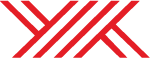 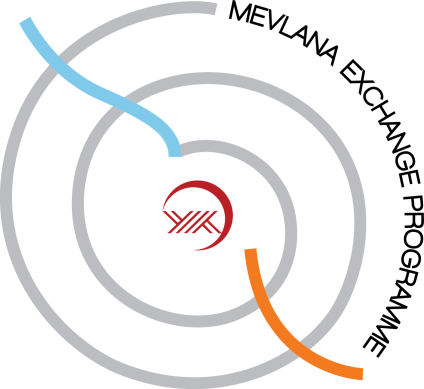 ÖD: Öğrenci Değişimi SE: Student ExchangeÖEH: Öğretim Elemanı Hareketliliği ASM: Academic Staff MobilityAlan koduField codeAlan koduField codeDereceDegreeDereceDegreeDereceDegreeDereceDegreeYükseköğretim KurumuHigher Education InstitutionYükseköğretim KurumuHigher Education InstitutionToplamTotalToplamTotalKodCodeAdField NameÖn LisansAssociate DegreeLisansBachelor DegreeYüksek LisansMADoktoraPhDGönderenHome InstitutionKabul edenHost InstitutionÖğrenci SayısıStudent NumberDeğişim Süresi (Ay)Exchange Duration (Month)01.5Balıkçılık (Fisheries)223322Çukurova UniversityUniversity of Putra Malaysia University of Putra Malaysia Çukurova University771 semester or 2 semester05.1Öğretmen Eğitimi  (Teacher Training) -Almanca, İngilizce ve Fransızca Öğretmenliği(German English and French Language Teaching)445533Çukurova UniversityUniversity of Putra Malaysia University of Putra Malaysia Çukurova University12121 semester or 2 semester02.6Diğerleri – Mimarlık, Şehir ve Bölgesel Planlama-Peyzaj Mimarlığı Others- Architecture, Urban and Regional Planning-Landscape Architecture22Çukurova UniversityUniversity of Putra Malaysia University of Putra Malaysia Çukurova University221 semester or 2 semesterAlan KoduField CodeDers Verilen Alan veya FaaliyetlerField of Teaching or ActivitiesÖğretim Üyesi SayısıNumber of Academic Staff Yükseköğretim KurumuHigher Education InstitutionYükseköğretim KurumuHigher Education InstitutionDönem Olarak Toplam SüreTotal Duration in Period Haftalık Ders SaatiWeekly Course HourAlan KoduField CodeDers Verilen Alan veya FaaliyetlerField of Teaching or ActivitiesÖğretim Üyesi SayısıNumber of Academic Staff GönderenHome InstitutionKabul edenHost InstitutionDönem Olarak Toplam SüreTotal Duration in Period Haftalık Ders SaatiWeekly Course Hour01.5Balıkçılık (Fisheries)44Çukurova UniversityUniversity of Putra MalaysiaUniversity of Putra MalaysiaÇukurova UniversityMin 2 weeks or max. 3 months805.1Öğretmen Eğitimi –BÖTE, İngilizce ve Fransızca Öğretmenliği (Teacher Training) - Computer and Technology, German English and French Language Teaching)66Çukurova UniversityUniversity of Putra MalaysiaUniversity of Putra MalaysiaÇukurova UniversityMin 2 weeks or max. 3 months802.6Diğerleri – Mimarlık, Şehir ve Bölgesel Planlama-Peyzaj Mimarlığı Others- Architecture, Urban and Regional Planning-Landscape Architecture22Çukurova UniversityUniversity of Putra MalaysiaUniversity of Putra MalaysiaÇukurova UniversityMin 2 weeks or max. 3 months809.0Diller ve Filoloji Bilimleri Languages and Philological Sciences44Çukurova UniversityUniversity of Putra MalaysiaUniversity of Putra MalaysiaÇukurova UniversityMin 2 weeks or max. 3 months813.3Kimya Chemistry22Çukurova UniversityUniversity of Putra MalaysiaUniversity of Putra MalaysiaÇukurova UniversityMin 2 weeksor max. 3 months8